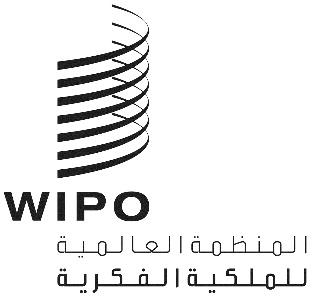 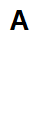 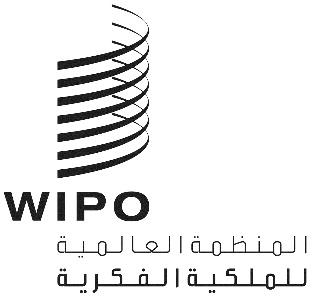 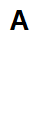 MM/A/58/INF/1الأصل: بالإنكليزيةالتاريخ: 4 يوليو 2024الاتحاد الخاص للتسجيل الدولي للعلامات (اتحاد مدريد)الجمعيةالدورة الثامنة والخمسون (الدورة الاستثنائية الثالثة والثلاثون)جنيف، من 9 إلى 17 يوليو 2024فائض اتحاد مدريد للثنائية 2022/23وثيقة من إعداد الأمانةتزود هذه الوثيقة الدول الأعضاء بحالة محدّثة لفائض اتحاد مدريد للثنائية 2022/23 وصافي أصول اتحاد مدريد في 31 ديسمبر 2023.وحقّق نظام مدريد فائضاً في الإيرادات بمبلغ قدره 10 ملايين فرنك سويسري للثنائية 2022/23، على النحو المبين في تقرير أداء الويبو للفترة 2022/23 (الوثيقة WO/PBC/37/7).وتنص المادة 8(4) من بروتوكول نظام مدريد بشأن التسجيل الدولي للعلامات أن "على المكتب الدولي أن يوزع الحصيلة السنوية لمختلف إيرادات التسجيل الدولي، عدا الإيرادات الناجمة عن الرسوم المشار إليها في الفقرة (2)"2" و"3"، بالتساوي بين الأطراف المتعاقدة، وذلك بعد خصم المصاريف والنفقات اللازمة لتنفيذ هذا البروتوكول". وتنص المادة 13.3 من النظام المالي للويبو ولائحته على أنه "إذا تبين وجود فائض في إيرادات أي اتحاد، بعد إقفال الفترة المالية، فإن ذلك الفائض يقيد في باب الاحتياطيات، ما لم تقرر الجمعية العامة أو جمعية الاتحاد المعني خلاف ذلك."وعملاً بالمادة 13.3 من النظام المالي ولائحته، من المعتزم الاحتفاظ بهذه الفوائض ضمن احتياطيات اتحاد مدريد لتغطية نفقات مشاريع المخطط العام لتجديد مباني المقر التالية (الوثيقة WO/PBC/37/7)، والتي تبلغ 13.9 مليون فرنك سويسري: "1" المرحلة الثانية من مشروع منصة مدريد لتكنولوجيا المعلومات؛ "2" والمرحلة الثانية من مشروع تحويل نظام الإدارة المتكاملة للمعلومات 2.0؛ "3" ونظام إدارة المباني لمرافق التدفئة والتهوية وتكييف الهواء والصرف الصحي (HVACS) والإضاءة، الذي أوصت به الدورة السابعة والثلاثون للجنة البرنامج والميزانية لجمعيات الويبو في يوليو 2024 (الوثيقة WO/PBC/37/13).[نهاية الوثيقة]